COLEGIO EMILIA RIQUELME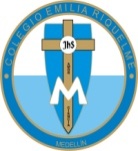 DOCENTE: ALEXANDRA OCAMPO LONDOÑOÁREA: CIENCIAS NATURALES GRADO: NOVENOSEGUNDO PERIODO“Cuánta felicidad trae para ti el recogimiento; esto lo pide Dios a todos; con esto seremos lo que debemos; sin esto, no nos hagamos ilusiones, nada obtendremos espiritual; y sin base espiritual ¿para qué vale todo lo demás?” M.E.RACTIVIDADES SEMANA 7 (junio 01-05)Buenos días queridas estudiantes, deseo que se encuentren muy bien al igual que cada una de sus familias. El lunes y martes, como es habitual, tendremos clase virtual por zoom. El lunes daré una explicación de repaso sobre transferencia de calor, y el martes haremos evaluación. El enlace para acceder a Zoom, se los enviaré al grupo de WhatsApp.Cualquier inquietud, me pueden escribir a al WhatsApp: 3022249009 o al correo electrónico alexandra@campus.com.co.¡Gracias!Feliz y bendecido resto de día